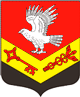 Муниципальное образование«ЗАНЕВСКОЕ   ГОРОДСКОЕ   ПОСЕЛЕНИЕ»Всеволожского муниципального района Ленинградской областиАДМИНИСТРАЦИЯПОСТАНОВЛЕНИЕ18.08.2020	№ 406д. ЗаневкаВ соответствии со статьей 13 Федерального закона от 24.07.2007 
№ 209-ФЗ «О развитии малого и среднего предпринимательства в Российской Федерации», Федеральным законом от 06.10.2003 № 131-ФЗ «Об общих принципах организации местного самоуправления в Российской Федерации», областным законом от 30.04.2009 № 36-оз 
«О развитии малого и среднего предпринимательства на территории Ленинградской области», постановлениями администрации 
МО «Заневское городское поселение» от 28.09.2018 № 592 
«Об утверждении порядка создания координационных или совещательных органов в области развития малого и среднего предпринимательства на территории МО «Заневское городское поселение», от 13.07.2020 № 320 
«О создании координационного совета по вопросам развития малого и среднего предпринимательства на территории МО «Заневское городское поселение», Уставом МО «Заневское городское поселение», администрация муниципального образования «Заневское городское поселение» Всеволожского муниципального района Ленинградской области. ПОСТАНОВЛЯЕТУтвердить состав координационного совета по вопросам развития малого и среднего предпринимательства при главе администрации муниципального образования «Заневское городское поселение» Всеволожского муниципального района Ленинградской области согласно приложению.Настоящее постановление подлежит официальному опубликованию в газете «Заневский вестник» и размещению на официальном сайте муниципального образования www.zanevkaorg.ruНастоящее постановление вступает в силу после его подписания.Контроль за исполнением настоящего постановления возложить на заместителя главы администрации Гречица В.В.Глава администрации							       А.В. ГердийПриложение к постановлению администрацииМО «Заневское городское поселение»от  18.08.2020  №  406СОСТАВ
координационного совета по вопросам развития малого
и среднего предпринимательства при главе администрации муниципального образования «Заневское городское поселение» Всеволожского муниципального района Ленинградской областиОб утверждении состава координационного совета по вопросам развития малого и среднего предпринимательства при главе администрации МО «Заневское городское поселение» ГердийАлексей Викторович-глава администрации,председатель координационного советаГречицВладимир Викторович-заместитель главы администрации,заместитель председателя координационного советаПышняк Ольга Андреевна-ведущий специалист административно-управленческого отдела МКУ «ЦОУ», секретарь координационного совета(по согласованию)Члены координационного советаЧлены координационного советаЧлены координационного советаИвановВалерий Евгеньевич-директор МКУ «ЦОУ»МолчановаРоза Фавилевна-директор ЗАО «Турсервис»(по согласованию)МоренковСергей Николаевич-генеральный директор ООО «Победа Моторс»(по согласованию)КалининАртем Витальевич-коммерческий директор ООО «47 инвест»(по согласованию)СтрукСергей Александрович-генеральный директор ООО «КлинСтайл-Проф»(по согласованию)